Terminės analizės įranga, apimanti diferencinę skenuojančią kalorimetriją ir termogravimetrinę analizę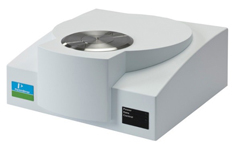 Gamintojas: Perkin-ElmerModelis: STA6000 TGA/DSC, Pyris 1 TGA, Clarus 600 T GS/MSTyrimo metodas: Terminės analizės kompleksas medžiagų termogravimetrinei analizei (TGA), diferencinei skenuojančiai kalorimetrijai(DSC) ir diferencinei terminei analizei (DTA), su dujų chromatografu (GC) ir masių spektrometru (MS) išsiskiriančių dujinių produktų analizei. Įranga atlieka vienu metu TGA ir DSC/DTA matavimus bei TGA matavimus kartu su išsiskiriancių dujinių produktų chromatografine ir masių spektrometrine analizeNustatomi rodikliai: termogravimetrinis masės pokytisKontaktinis asmuo:Prof. habil. dr. Aivaras Kareivaaivaras.kareiva@chf.vu.lttel. nr. 2193110kab. nr. 239Doc. dr. Simas Šakirzanovassimas.sakirzanovas@chf.vu.lttel. nr. 2193190kab. nr. 160Paslaugos vykdytojas:Vyr. spec. Olga Opuchovičolga.opuchovic@chf.vu.lttel. nr. 2193108kab. nr. 237Kaina:TGA/DSC analizė (STA6000) – 150 Lt / 43,44 €,TGA analizė (Pyris 1) – 120 Lt / 34,75 €,TGA analizė (Pyris 1 ir Clarus 600T GS/MS) – 250 Lt / 72,41 €